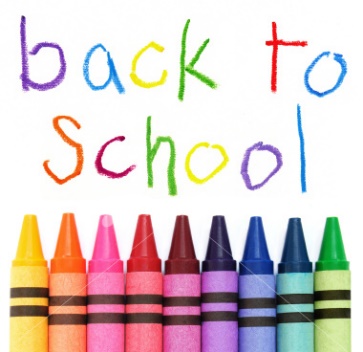 School Supplies 2022-2023Toddlers2 Boxes Tissues Two Year Olds1 8 pack Washable MarkersLarge/Chubby Crayons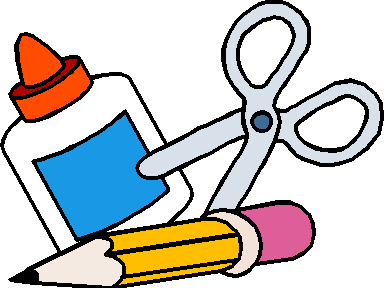 Preschool Threes2 “Elmer’s Liquid Glue-All”3+ Glue Sticks1 Watercolor Paint SetWide Rule Spiral Notebook1 Pack of 8 Washable Markers 1 box of 24 count crayons\2 boxes of tissues**BackpackPreK Four-Fives2 Boxes TissuesWashable Markers (wide or thin)3+ Glue Sticks 2 “Elmer’s Liquid Glue-All”1 pkg Dry Erase Markers1 8 pack Colored Pencils1 Water Color Paint Set1 box of 24 count crayonsBox of Ziploc Sandwich bags **BackpackExtra’s (things we use a lot, we would appreciate any of these you are able to bring)· Dry Erase Markers· Stickers· Colored Cotton Balls· Ziploc Bags (any size)· Gallon Ziploc Bags· Colored Copier Paper Ream